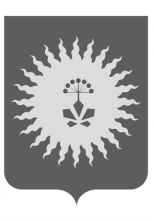 АДМИНИСТРАЦИЯ АНУЧИНСКОГО МУНИЦИПАЛЬНОГО ОКРУГАПРИМОРСКОГО КРАЯР А С П О Р Я Ж Е Н И Е_______________2024г.                    Анучино                                     № ______Об утверждении Доклада об обобщении правоприменительной практики осуществления муниципального жилищного контроля на территории Анучинского муниципального округа за 2023 годВ соответствии с Федеральным законом от 06.10.2003г. №131-ФЗ «Об общих принципах организации местного самоуправления в Российской Федерации», Федеральным законом от 31.07.2020г. №248-ФЗ «О государственном контроле (надзоре) и муниципальном контроле в Российской Федерации», Решением Думы Анучинского муниципального округа от 29.09.2021г. №236-НПА «Об утверждении Положения «О порядке осуществления муниципального жилищного контроля на территории Анучинского муниципального округа», Уставом Анучинского муниципального округа Приморского края,1. Утвердить Доклад об обобщении правоприменительной практики осуществления муниципального жилищного контроля на территории Анучинского муниципального округа за 2023 год (прилагается).2. Аппарату администрации Анучинского муниципального округа Приморского края (Бурдейной С.В.) разместить настоящее распоряжение в средствах массовой информации и на официальном сайте администрации Анучинского муниципального округа Приморского края, в специальном разделе, посвященном контрольной деятельности, в информационно-телекоммуникационной сети Интернет.3. Контроль за исполнением настоящего распоряжения оставляю за собой.Глава Анучинского муниципального округа                                                          С.А. ПонуровскийУТВЕРЖДЕНРаспоряжением администрации Анучинского муниципального округа Приморского края                                                                                                ____________________ 2024г. №_______Доклад об обобщении правоприменительной практики осуществления муниципального жилищного контроля на территории Анучинского муниципального округа за 2023 годОбобщение правоприменительной практики осуществления муниципального Жилищного контроля в границах Анучинского муниципального округа (далее - муниципальный жилищный контроль) за 2023 год подготовлено в соответствии со статьей 47 Федерального закона от 31.07.2020г. №248-ФЗ «О государственном контроле (надзоре) и муниципальном контроле в Российской Федерации» (далее - Федеральный закон № 248-ФЗ). Анализ правоприменительной практики осуществления муниципального жилищного контроля подготовлен для решения следующих задач: обеспечение единообразных подходов к применению администрацией Анучинского муниципального округа (далее - Администрация) и её должностными лицами обязательных требований, законодательства Российской Федерации о муниципальном контроле; выявление типичных нарушений обязательных требований, причин, факторов и условий, способствующих возникновению указанных нарушений; анализ случаев причинения вреда (ущерба) охраняемым законом ценностям, выявление источников и факторов риска причинения вреда (ущерба); подготовка предложений об актуализации обязательных требований; подготовка предложений о внесении изменений в законодательство Российской Федерации о муниципальном контроле. Муниципальный жилищный контроль осуществляется Администрацией (далее - контрольный орган) непосредственно главным специалистом отдела финансового контроля Администрации.Муниципальный жилищный контроль проводится в соответствии с: Жилищным кодексом Российской Федерации; Кодексом Российской Федерации об административных правонарушениях; Федеральным законом от 06.10.2003г. №131-ФЗ «Об общих принципах организации местного самоуправления в Российской Федерации»; Федеральным законом от 26.12.2008г. №294-ФЗ «О защите прав юридических лиц и индивидуальных предпринимателей при осуществлении государственного контроля (надзора) и муниципального контроля»; Федеральным законом от 31.07.2020г. №248-ФЗ; постановлением Правительства Российской Федерации от 25.06.2021г. №990 «Об утверждении Правил разработки и утверждения контрольными (надзорными) органами программы профилактики рисков причинения вреда (ущерба) охраняемым законом ценностям»; постановлением Правительства Российской Федерации от 10.03.2022г. №336 «Об особенностях организации и осуществления государственного контроля (надзора), муниципального контроля»; Решением Думы Анучинского муниципального округа от 29.09.2021г. №236-НПА «Об утверждении Положения «О порядке осуществления муниципального жилищного контроля на территории Анучинского муниципального округа». Предметом муниципального жилищного контроля является соблюдение юридическими лицами, индивидуальными предпринимателями и гражданами (далее – контролируемые лица) обязательных требований, установленных жилищным законодательством, законодательством об энергосбережении и о повышении энергетической эффективности в отношении муниципального жилищного фонда:1) требований к использованию и сохранности муниципального жилищного фонда, в том числе требований к жилым помещениям, их использованию и содержанию, использованию и содержанию общего имущества собственников помещений в многоквартирных домах, порядку осуществления перевода жилого помещения в нежилое помещение и нежилого помещения в жилое в многоквартирном доме, порядку осуществления перепланировки и (или) переустройства помещений в многоквартирном доме;2) требований к формированию фондов капитального ремонта;3) требований к созданию и деятельности юридических лиц, индивидуальных предпринимателей, осуществляющих управление многоквартирными домами, оказывающих услуги и (или) выполняющих работы по содержанию и ремонту общего имущества в многоквартирных домах;4) требований к предоставлению коммунальных услуг собственникам и пользователям помещений в многоквартирных домах и жилых домов;5) правил изменения размера платы за содержание жилого помещения в случае оказания услуг и выполнения работ по управлению, содержанию и ремонту общего имущества в многоквартирном доме ненадлежащего качества и (или) с перерывами, превышающими установленную продолжительность;6) правил содержания общего имущества в многоквартирном доме и правил изменения размера платы за содержание жилого помещения;7) правил предоставления, приостановки и ограничения предоставления коммунальных услуг собственникам и пользователям помещений в многоквартирных домах и жилых домов;8) требований энергетической эффективности и оснащенности помещений многоквартирных домов и жилых домов приборами учета используемых энергетических ресурсов;9) требований к порядку размещения ресурсоснабжающими организациями, лицами, осуществляющими деятельность по управлению многоквартирными домами, информации в системе;10) требований к обеспечению доступности для инвалидов помещений в многоквартирных домах;11) требований к предоставлению жилых помещений в наемных домах социального использования.Объектами муниципального жилищного контроля являются:1) деятельность, действия (бездействие) контролируемых лиц, в рамках которых должны соблюдаться обязательные требования, в том числе предъявляемые к контролируемым лицам, осуществляющим деятельность, действия (бездействие), указанные в подпунктах 1 – 11 пункта 5 настоящего Доклада;2) результаты деятельности контролируемых лиц, в том числе продукция (товары), работы и услуги, к которым предъявляются обязательные требования, указанные в подпунктах 1 – 11 пункта 5 настоящего Доклада;3) жилые помещения муниципального жилищного фонда, общее имущество в многоквартирных домах, в которых есть жилые помещения муниципального жилищного фонда, и другие объекты, к которым предъявляются обязательные требования, указанные в подпунктах 1 – 11 пункта 5 настоящего Доклада.Муниципальный жилищный контроль осуществляется контрольным органом посредством организации проведения следующих плановых и внеплановых контрольных мероприятий: инспекционный визит, документарная проверка, выездная проверка – при взаимодействии с контролируемыми лицами; наблюдение за соблюдением обязательных требований, выездное обследования – без взаимодействия с контролируемыми лицами. Плановые контрольные мероприятия проводятся на основании плана проведения плановых контрольных мероприятий на очередной календарный год. Плановые контрольные мероприятия в отношении объекта контроля, отнесенного к категории низкого риска, не проводятся. Поскольку все объекты муниципального жилищного контроля относятся к категории низкого риска, плановые контрольные мероприятия в 2023 году не проводились. В 2023 году внеплановые контрольные мероприятия также не проводились,  в связи с отсутствием оснований на проведение. Обращения,  жалобы от граждан и юридических лиц в 2023 году не поступали.В 2023 году Администрация актуализировала сведения в Едином реестре видов контроля (ЕРВК), а также информацию и документы, необходимые для осуществления муниципального жилищного контроля.  В целях недопущения нарушений обязательных требований установленных жилищным законодательством, законодательством об энергосбережении и о повышении энергетической эффективности в отношении муниципального жилищного фонда, на официальном сайте Администрации размещаются нормативные правовые акты, содержащие обязательные требования, оценка соблюдения которых является предметом муниципального жилищного контроля, а также актуальная информация по вопросам соблюдения требований действующего законодательства.